униципальная нформационнаяазетаТрегубово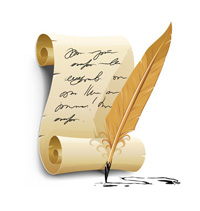 Российская ФедерацияАдминистрация Трегубовского сельского поселенияЧудовского района Новгородской областиПОСТАНОВЛЕНИЕот    20.05.2019         № 46д.ТрегубовоОб утверждении Положения об удостоверении старосты сельского населенного пункта В целях реализации положений областного закона Новгородской области от 01.10.2018 № 304-ОЗ  «О некоторых вопросах, связанных с деятельностью старосты сельского населенного пункта на территории Трегубовского сельского поселения, ПОСТАНОВЛЯЮ:Утвердить прилагаемое Положения об удостоверении старосты сельского населенного пункта.Опубликовать постановление  в официальном бюллетене Трегубовского сельского поселения «МИГ Трегубово»  и разместить на официальном сайте Администрации Трегубовского  сельского поселения в сети Интернет.Глава поселения                                 С.Б.АлексеевУтвержденопостановлением Администрации Трегубовского сельского поселения от  20.05.2019    № 46ПОЛОЖЕНИЯ ОБ УДОСТОВЕРЕНИИ СТАРОСТЫ СЕЛЬСКОГО НАСЕЛЕННОГО ПУНКТА1. Официальным документом, подтверждающим полномочия старосты сельского населенного пункта (далее староста), является удостоверение старосты сельского населенного пункта (далее удостоверение старосты ).2. Удостоверение старосты, подтверждающее его статус, подписывается и  выдается Главой  Трегубовского поселения. 3. Удостоверение старосты изготавливается по форме согласно приложению к настоящему Положению.4. Удостоверение старосты выдается в течение 30 календарных дней со дня избрания старосты.5. Бланки удостоверений старосты являются документами строгой отчетности, регистрируются в журнале учета и выдачи удостоверений старост.6.Выдача удостоверений старостам производится под роспись в журнале учета и выдачи удостоверений старост.7. Удостоверение старосты выдается на срок полномочий старосты.8. В удостоверении старосты должны быть указаны сведения о сроке действия удостоверения, а в случае продления срока полномочий старосты - сведения о продлении срока действия удостоверения. 9. Замена удостоверения производится в случаях:1) изменения фамилии, имени или отчества владельца;2) установления неточностей или ошибочности произведенных в удостоверении записей;3) непригодности для пользования (порчи);4) утери удостоверения.10. Замена удостоверения осуществляется на основании заявления старосты о выдаче нового удостоверения. Заявление подается на имя Главы Трегубовского сельского  поселения. В заявлении указываются причины замены удостоверения.11. В случае изменения старостой фамилии, имени или отчества к заявлению прилагаются заверенные копии документов, подтверждающих факт изменения фамилии, имени или отчества.12. В случае порчи удостоверения старосты оно заменяется на новое при условии возврата старого удостоверения.13. В случае утери удостоверения старостой в заявлении указываются обстоятельства его утраты.14. Администрация Трегубовского сельского поселения  в течение 10 календарных дней со дня поступления заявления старосты о замене удостоверения оформляет новое удостоверение старосты.15. Удостоверение в течение 10 дней подлежит возврату при прекращении полномочий старосты.16. Староста несет ответственность за сохранность выданного ему удостоверения.Приложениек Положениюоб удостоверении старосты сельского  населенного пунктаФОРМА УДОСТОВЕРЕНИЯ СТАРОСТЫОбложка удостоверения┌──────────────────────────────────────┬──────────────────────────────────┐│                                      │                                  ││                                      │                                  ││                                      │                                  ││                                      │          УДОСТОВЕРЕНИЕ           ││                                      │                                  ││                                      │                                  ││                                      │                                  │└──────────────────────────────────────┴──────────────────────────────────┘Внутренняя сторона удостоверенияОПИСАНИЕ УДОСТОВЕРЕНИЯ СТАРОСТЫ    Обложка удостоверения в развернутом  виде  размером  8  x  20,5  см  из переплетного материала на тканевой основе красного цвета.    На лицевой стороне удостоверения размещена  надпись буквами золотистогоцвета «УДОСТОВЕРЕНИЕ».    На левой внутренней стороне удостоверения  в  верхней  части  по центруразмещена надпись «__________________________________________»                                                         (наименование МО),    ниже по центру «УДОСТОВЕРЕНИЕ N ____».    Ниже слева место для фотографии размером 3 x 4 см.    Ниже слева надпись «Место печати».    Справа от места для фотографии надпись «_____________________________».                                                                                        (личная подпись)    В нижней части по центру надпись «Действительно до ________ 20__ года          Действительно до ________ 20__ года          Действительно до ________ 20__ года».    На правой внутренней стороне по центру в три строчки надпись    «Фамилия ___________________    Имя ___________________    Отчество ___________________».    Ниже надпись «Староста ______________________________________»                                  (наименование сельского населенного пункта)    Ниже надпись «Глава администрации _________________(наименование МО)»    ___________________    ___________________          подпись                 Ф.И.О.__________________________________Российская  ФедерацияСовет депутатов Трегубовского сельского поселенияЧудовского района Новгородской областиРЕШЕНИЕот  30.04.2019     № 159д. Трегубово             В соответствии с Федеральным законом  от 6 октября 2003 года №131-ФЗ «Об общих принципах организации местного самоуправления Российской Федерации», руководствуясь Уставом Трегубовского  сельского поселения, Совет депутатов Трегубовского  сельского поселенияРЕШИЛ:        1.Внести в Правила благоустройства территории Трегубовского  сельского поселения, утвержденные решением Совета депутатов сельского поселения от 27.06.2012 № 94, следующие изменения:      1.1. Подпункт 2.6.2  пункта 2.6. раздела II  Правил  дополнить   Приложением 1  следующего содержания: Приложение 1 к Правилам благоустройства Трегубовского сельского поселения, утвержденное решением Совета депутатовот  27.06.2012  № 94Концепция общего цветового решения застройки улиц и территорий                             Трегубовского сельского  поселения       Концепция общего цветового решения застройки улиц и территорий Трегубовского сельского  поселения (далее - Концепция) разработана с целью определения главных стратегических направлений развития  среды с учетом сохранения исторического центра, направлена на изменение внешнего облика населенных пунктов, оказание влияния на культурный, духовный уровень, создание уникального образа населенных пунктов.       Концепция является основой для разработки и реализации муниципальных программ, планов действий, практической деятельности органов местного самоуправления, организаций, осуществляющих свою деятельность на территории поселения, а также общественных организаций.    1. Основные термины и определения.    Концепция - генеральный замысел, определяющий стратегию действий при осуществлении преобразований, проектов, планов, программ.   Сельская  среда - взаимодействие сельского  сообщества и предметно-пространственного окружения.    Архитектурно - художественная среда - совокупность облика и пространства зданий и сооружений, предназначенных для определенных функций и наделенных необходимой и достаточной для потребителя информативностью, в том числе с помощью архитектурной пластики.     Комплексное благоустройство территории - деятельность, направленная на обеспечение безопасности, удобства и художественной выразительности сельской среды, осуществляемая с использованием средств пластической организации рельефа, покрытия поверхности земли, декоративного озеленения и обводнения, некапитальных сооружений, малых архитектурных форм, наружного освещения, визуальной информации, рекламы и иных средств.       Геопластика – пластическая обработка поверхности земли с использованием приемов вертикальной планировки для достижения решения утилитарных и архитектурно-художественных задач.     Архитектурно-дизайнерское  решение временного сооружения - объемно-пространственные характеристики временного объекта, включающие описание цветового решения.     Цветовая среда - элемент среды обитания человека, оказывающий на него психофизическое и психоэмоциональное воздействие и зрительно воспринимаемый во времени и пространстве.       2. Обоснование и механизм реализации  Концепции      Реализация настоящей Концепции создаст своеобразный архитектурно-художественный облик города, в том числе гармонию цветового решения фасадов, восстановит пропорциональность, масштабность, ритм и силуэт зданий и объектов.      При разработке проектов планировки жилой застройки в границах населенных пунктов сельского поселения  необходимо учитывать сохранение существующих объектов культурного наследия, совмещение современных зданий с существующими объектами в определенной архитектурно-художественной среде, федеральные целевые, областные, муниципальные программы, Правила благоустройства и содержания территории  Трегубовского сельского  поселения и принимаемые в соответствии с ними муниципальные правовые акты.      3. Формирование среды сельских населенных пунктов .      Процесс формирования  среды сельских населенных пунктов включает в себя формирование застройки  территории, а также создание архитектурно-художественной среды в целом.      Облик населенных пунктов сельского поселения  напрямую связан с созданием новых архитектурных объектов и сохранением старых, наиболее ценных. Главным фактором, влияющим на облик застройки улиц населенных пунктов сельского поселения , является качество среды проживания.     Неотъемлемой частью художественного оформления сельских населенных пунктов является благоустройство. Вместе с тем, особую роль в формировании облика улиц, скверов и парков населенных пунктов сельского поселения играют малые архитектурные формы, наличие которых формирует индивидуальный облик населенных пунктов сельского поселения.     Главными целями для создания основных направлений развития облика улиц и территорий сельских населенных пунктов  являются:- сохранение единства архитектурного пространства и стиля, направленного на создание индивидуального бренда;- улучшение качества условий для комфортного и благоприятного проживания.      Архитектурно-художественная  среда сельских населенных пунктов представляет собой совокупность природных и искусственных компонентов, социальных явлений, формирующих определенное предметно-пространственное окружение во взаимосвязи с протекающей жизнедеятельностью людей. Основой ее функционирования выступает человек и его деятельность.       Архитектурная среда является одним из основных аспектов, на основе которых формируется концептуальная модель сельской  среды с учетом комплексного благоустройства территорий.      Приемлемым решением цветового оформления сельской  среды является использование одного цветового ряда, применение насыщенности и глубины цвета, регулирование баланса светлого и темного. Чем ближе выбранные решения к естественной природной среде, тем больше возможностей гармоничного и позитивного воздействия цветового ряда на психику человека.       Колористика  населенных пунктов сельского поселения - это бесконечное количество цветов и оттенков, поэтому важно соблюдать сочетание основных цветов, задействованных в цветовой палитре. Дополнительные цвета, если и внесут некоторый диссонанс, то не разрушат гармонии в целом.       4. Архитектурная и цветовая среда       В современных условиях происходит активное развитие цветовой среды, влияющей на общий облик поселения. В связи с этим основным пунктом разработки цветовой среды населенных пунктов сельского поселения является не определенные цвета и цветовые сочетания, а степень цветового контраста. Архитектурное  решение улиц, дорог и искусственных сооружений должно создавать гармоничную связь с окружающим ландшафтом с учетом требований охраны окружающей среды.      Устройство населенных пунктов сельского поселения на данный момент - это структура зданий, их расположение, особенности. Высотность  или, наоборот, преимущественно приземленные постройки - все это факторы, влияющие на выбор колористических решений, в том числе и такие факторы как: климат, в котором расположено сельское поселение, флора и фауна местности.       Колористика населенных пунктов поселения  характеризуется совокупностью множества цветоносителей, которые образуют подвижную пространственную цветовую палитру, связанную с изменением природной  среды, с развитием художественной культуры и техническим прогрессом.        Основными принципами в построении комплексной системы цветовой среды  являются:1) выявление функциональных зон;2) выделение цветом пространственных ориентиров;3) соблюдение стилистики архитектурного сооружения;4) создание "переменных" (изменяющаяся цветовая гамма рекламы, витрин, входов и вывесок организаций) и "постоянных" цветов цветовой среды;5) влияние географического расположения на колористическое решение различных участков населенных пунктов.         Цвет придает  пространству населенных пунктов сельского поселения конкретную стилевую направленность, объединяет разнохарактерные и разностилевые постройки, создает цветовые акценты, тем самым организовывая ансамблевое восприятие фрагмента урбанизированной среды. Основными носителями цвета являются фасады зданий, элементы благоустройства, малые архитектурные формы, транспорт общественного назначения.        В пространстве населенных пунктов сельского поселения  можно выделить условно три группы цветоносителей.       К первым относятся основные цветоносители : фасады зданий, земля и некоторые элементы природного мира (ландшафтная архитектура). Именно эти составляющие должны формировать цветовой баланс, характеризовать его своеобразие, нести цветовую культуру прошлого и настоящего.        Ко вторым принадлежит большое количество элементов урбанистического дизайна, малых архитектурных форм, транспорт, реклама, оформление первых этажей зданий.       Третья группа цветоносителей быстро меняется и связана с естественной необходимостью скорой замены. Это цветочное оформление, праздничное убранство, газоны и низкая зелень, контейнерная зелень, другими словами объекты, меняющие свой цвет в зависимости от смены времен года.        Колористическая организация населенных пунктов сельского поселения: центральная часть, маловыразительные застройки 60-80-х годов ХХ века, частный сектор, а также районы новостроек.        При комплексном использовании вышеперечисленных принципов можно получить целостный художественный облик , состоящий из:1) визуально-комфортной среды;2) неограниченной цветовой палитры;3) гибкой, развивающейся во времени структуры цветовой среды;4) своеобразного, неповторимого цветового облика.       Таким образом, художественно-эстетическая функция колористического проектирования заключается в формировании гармоничного визуально воспринимаемого пространства улицы, площади, двора, а также в создании запоминающихся  образов, позитивно влияющих на эмоциональное состояние человека.      5. Колористическое решение фасадов  застройки и иных сооружений.      Цветовое зонирование создается в основном вокруг значимых точек, реже - вокруг транспортных узлов, магистралей или композиционно законченных кварталов с выраженной архитектурой. Необходимо придерживаться светлых цветов (бежевый, светлая охра) и белого цвета (в сочетаниях) как для основных, так и для дополнительных цветов.       В частях, где архитектура смешанная, цветовая концепция заключается в использовании светлых тонов охры в сочетании с белым и серым цветами дополнительных элементов и цоколей.       В кварталах, где композиция застройки слабо выраженная, колористическая концепция основывается на ориентации участка. Основные цвета для фасадов - светлые тона охры и бежевого, а также белый цвет. Для подчеркивания дополнительных архитектурных элементов выбираются контрастные оттенки тех же цветов.       В кварталах, где архитектура преимущественно советского периода и застройка типовая, колористическая концепция заключается в использовании оттенков бежевого и коричневого цветов для зданий советской постройки.  Дополнительные элементы окрашиваются в белый, бежевый, кирпичный, бледно-желтый, контрастно основному цвету фасадов.      В районах, где располагаются транспортные узлы, колористическая идея заключается в грамотном сочетании цветов зданий, выполненных с использованием белого, серого и синего цветов, со зданиями, содержащими бледные оттенки коричневого и желтого.       Приоритетной задачей такого детального подхода к каждому объекту  среды является создание в перспективе обновленной палитры , его цветовой гармонизации.       Возможен подход к колористике  промышленных кварталов, где предпочтительны фасады с активным включением ярких цветовых пятен, то есть требуется искусственное цветонасыщение  экстерьера.      Интенсивность освещения в разные времена года и время суток напрямую связана с тем, какие цвета должны использоваться для создания гармоничной и комфортной среды с учетом особенностей каждого конкретного здания.       Ремонтные работы жилых домов, объектов культурного наследия , а также иных объектов и сооружений выполняются согласно паспортам цветового решения фасадов зданий и сооружений на территории Трегубовского сельского  поселения в соответствии с приложением 1 и в соответствии с действующим законодательством.      6. Организация реализации Концепции.      Функции координации и контроля за реализацией Концепции осуществляются Администрацией Трегубовского сельского поселения.     Вышеперечисленные органы в пределах своей компетенции определяют последовательность реализации Концепции, образуют рабочие группы, координационные советы по подготовке отдельных проектов и документов, привлекают к работе творческие силы.     Концепция должна реализовываться совместно с Генеральным планом Трегубовского сельского  поселения, включая проекты планировки территорий.»     1.2. Пункт 2.1.10. раздела II  дополнить  абзацем  следующего содержания:           « Физические лица, индивидуальные предприниматели, юридические лица должны соблюдать чистоту, поддерживать порядок и принимать меры для надлежащего содержания объектов благоустройств, расположенных на всей территории Трегубовского  сельского поселения и отведенных территориях. Проводить мероприятия по удалению борщевика Сосновского  с земельных участков, находящихся в их собственности, владении или пользовании, самостоятельно за счет собственных средств (мероприятия по удалению борщевика Сосновского должны проводиться до его бутонизации и начала цветения)».1.3.Дополнить раздел II пунктом  2.19 следующего содержания:«2.19. Порядок  участия  собственников зданий, строений, сооружений, помещений в них в благоустройстве прилегающих территорий           2.19.1. Благоустройство прилегающих территорий осуществляется собственниками зданий, строений, сооружений, помещений в них, а в отношении строящихся объектов капитального строительства - застройщиками. Перечень работ по благоустройству и периодичность их выполнения в отношении прилегающих территорий определяются в соответствии с общими требованиями к перечню работ по благоустройству и периодичности их выполнения, установленными настоящими Правилами.          2.19.2. Границы прилегающей территории определяются от внешних границ здания, строения, сооружения, ограждения строительной площадки, некапитального нестационарного сооружения по периметру на расстояние:         1) для отдельно стоящих нестационарных торговых объектов, нестационарных объектов бытового обслуживания (включая киоски, торговые остановочные комплексы, павильоны) – в радиусе не менее 10 метров;       2) для индивидуальных жилых домов - 10 метров от периметра внешнего ограждения (границы участка), а со стороны въезда (входа) - до проезжей части дороги.       3) для многоквартирных домов  - в пределах границ придомовой территории. В случае наложения прилегающих территорий многоквартирных домов друг на друга граница благоустройства территории определяется пропорционально общей площади помещений жилых домов. При наличии в этой зоне дороги, за исключением дворовых проездов, территория закрепляется до края проезжей части дороги;       4) для автостоянок - 25 метров от внешней границы автостоянки, а в случае наличия ограждения – 25 метров от ограждения;       5) для автозаправочных станций (далее - АЗС), автогазозаправочных станций (далее - АГЗС) - 50 метров  от границы отведённой территории;        6) для промышленных, производственных объектов - 50 метров от внешней стены объекта, а при наличии ограждения – 50 метров от ограждения;         7) для строящихся объектов капитального строительства – 15 метров от ограждения строительной площадки;         8) для отдельно стоящих тепловых, трансформаторных подстанций, зданий, строений и сооружений инженерно-технического назначения на территориях общего пользования - 10 метров от внешней стены указанных объектов;       9) для гаражных, гаражно-строительных кооперативов, садоводческих, огороднических, дачных объединений - 25 метров от границы отведённой территории;      10) для наземных, надземных инженерных коммуникаций – 5 метров от внешних границ таких коммуникаций;      11) для рекламных конструкций – 5 метров от радиуса основания;      12) для иных нежилых зданий, строений, сооружений, не имеющих ограждения, - на половину расстояния между зданием, строением, сооружениями и соседними объектами капитального строительства, а в случае отсутствия соседних зданий - 25 метров от внешней границы соответствующей стены;        13) для иных нежилых зданий, строений, сооружений, имеющих ограждение, -  25 метров от ограждения.        Определение границ прилегающей территории возможно также в соответствии с границами санитарно-защитной зоны предприятий, сооружений и иных объектов.         Определённые согласно данному пункту  территории могут включать в себя тротуары, озеленённые территории (за исключением территорий особо охраняемых природных территорий), зелёные насаждения, но ограничиваются дорожным бордюром, полотном проезжей части автомобильной дороги общего пользования, линией пересечения с прилегающей территорией другого здания, строения, сооружения.       2.19.3.  В случае наложения прилегающих территорий зданий, строений, сооружений друг на друга границы благоустройства территорий определяются соглашением собственников таких зданий, строений, сооружений, помещений в них.       2.19.4. Благоустройство территорий за границами отведённых и прилегающих территорий, не закрепленных за гражданами, индивидуальными предпринимателями, организациями любых организационно-правовых форм, осуществляется Администрацией Трегубовского  сельского поселения в соответствии с установленными полномочиями и в пределах средств, предусмотренных на эти цели в бюджете Трегубовского  сельского поселения.»         2. Опубликовать решение в официальном бюллетене Трегубовского сельского поселения «МИГ Трегубово»  и разместить  на официальном сайте Администрации Трегубовского  сельского поселения в сети Интернет.Глава поселения                                         С.Б.Алексеев___________________________________________________Российская  ФедерацияСовет депутатов Трегубовского сельского поселенияЧудовского района Новгородской областиРЕШЕНИЕот   30.04.2019  № 160д. ТрегубовоОб исполнении бюджетаТрегубовского    сельского поселения   за 2018 год         В соответствии с Положением о бюджетном процессе в Трегубовском сельском поселении, утвержденным решением Совета депутатов Трегубовского сельского поселения  от 22.03.2019 № 158Совет депутатов Трегубовского сельского поселенияРЕШИЛ:                    1. Утвердить  прилагаемый отчёт об исполнении бюджета Трегубовского сельского поселения за 2018 год, согласно приложениям.         2. Опубликовать решение в официальном бюллетене Трегубовского сельского поселения «МИГ Трегубово» и на официальном сайте Администрации поселения в сети «Интернет».Глава поселения                   С.Б. Алексее                                                                                                                    Приложение 1 к решению Совета депутатовТрегубовского сельского поселенияот 30.04.2019 № 160«Об исполнении бюджета Трегубовского    сельского поселения  за 2018 год»Доходы бюджета Трегубовского сельского поселения за 2018 годПриложение 2 к  решению Совета депутатовТрегубовского сельского поселенияот 30.04.2019   № 160«Об исполнении бюджета Трегубовского    сельского поселения  за 2018 год»Расходы бюджета Трегубовского сельского поселения за 2018 годПриложение 3 к решению Совета депутатовТрегубовского сельского поселенияот 30.04.2019 № 160«Об исполнении бюджета Трегубовского    сельского поселения  за 2018 год»Приложение 4 к решению Совета депутатовТрегубовского сельского поселенияот 30.04.2019 № 160«Об исполнении бюджета Трегубовского    сельского поселения  за 2018 год»Источники внутреннего финансирования дефицита бюджетаТрегубовского сельского поселения по кодам классификации источников финансирования дефицитов бюджетовРоссийской Федерации за 2018 г.Приложение 5 к решению Совета депутатовТрегубовского сельского поселенияот 30.04.2019 № 160«Об исполнении бюджета Трегубовского    сельского поселения  за 2018 год»ПОЯСНИТЕЛЬНАЯ ЗАПИСКАк отчету об исполнении  бюджета  Трегубовского сельского поселенияза 2018 год     Основная задача в области экономики и финансов Трегубовского сельского поселения – это формирование и исполнение бюджета поселения. Администрация Трегубовского сельского поселения десять лет работает с собственным бюджетом. ДОХОДЫ       В доходную часть бюджета поселения в составе собственных доходов поступают налоговые и неналоговые доходы. Собственные доходы бюджета поселения сформированы за счет:2 % отчислений от налога на доходы физических лиц;0,0299 % доходов от уплаты акцизов на автомобильное топливо;100 % государственной пошлины;100 % отчислений от земельного налога;100 % отчислений от налога на имущество физических лиц;100% от аренды имущества;100% от реализации основных средств и материальных запасов.Из налоговых доходов больший удельный вес имеют:- земельный налог (физ. и юр. лица)  – 77% от суммы всех налоговых поступлений,- доходы от уплаты акцизов на автомобильное топливо – 12,3%,- подоходный (НДФЛ) – 6,6%.Из неналоговых доходов бюджет поселения получает средства от сдачи муниципального имущества в аренду, от продажи муниципального имущества. И хотя доля собственных доходов в общей сумме доходов бюджета поселения с каждым годом увеличивается: в 2018 году этот показатель составил 65,5 % (2017 – 51,8%, 2016 – 50,6 %, 2015 – 47,7%), - 34,5% доходов бюджета поселения формируется из финансовых вливаний от бюджетов других уровней бюджетной системы Российской Федерации. Это - дотация на выравнивание бюджетной обеспеченности из областного бюджета (22,8%); субсидий из областного бюджета (8,6%); субвенции и прочие межбюджетные трансферты на выполнение переданных полномочий (3,0%) (таблица 1). Поэтому конечными задачами формирования и исполнения бюджета остаются:увеличение доли собственных доходов в доходной части бюджета поселения (работа с недоимкой по местным налогам, взимание задолженности по арендной плате за имущество, увеличение доли продажи имущества, привлечение на территорию инвестиционных проектов и т.п.); целевой характер, рациональность и эффективность расходования бюджетных средств;программный метод ведения бюджета.Таблица 1Финансовая обеспеченность     Доходная часть бюджета поселения за 2018 год исполнена на 99,9 процентов от годовых плановых показателей (при годовом плане 8 763,3 тыс. рублей поступило 8 757,2 тыс. рублей). Исполнение доходной части бюджета от первоначального плана составило 113,8%.Перенос сроков уплаты имущественных налогов негативно сказывается на наполняемости (исполнении) бюджета поселения. Также на исполнение плановых показателей по собственным доходам значительно влияет отсутствие на уровне администрации поселения рычагов воздействия для борьбы с недоимкой по налогам.         За 2018 год в бюджет поселения поступило собственных доходов: аренды имущества – 133,8 тыс. руб. (102,9 % от плановых показателей), имущественного налога – 209,6 тыс. руб. (57%), подоходного налога – 353,5 тыс. руб. (107,1 %), земельного налога – 4 088,7 тыс.руб. (101,7 %), от поступления акцизов на автомобильное топливо – 656,7 тыс. руб. (107,7%) .          Общая сумма по собственным доходам составила 5 738,98 тыс. руб., что составляет 99,9 % от годовых плановых показателей. Сумма собственных доходов увеличилась по сравнению с 2017 годом на 24,3% (таблица 2).Таблица 2Анализ поступления собственных доходовв бюджет Трегубовского сельского поселения в 2018 годуРАСХОДЫ         Конечной задачей формирования и исполнения бюджета является целевой характер, рациональность и эффективность расходования бюджетных средств.В 2018 году в рамках реализации мероприятий муниципальной программы Трегубовского сельского поселения «Создание комфортных условий  проживания для населения Трегубовского сельского поселения на 2018 – 2020 годы» реализованы следующие показатели:Исполнение полномочий по решению вопросов местного значения Трегубовского сельского поселения:Функционирование муниципального печатного органа поселения, вследствие чего на территории поселения обеспечено периодическое опубликование нормативных правовых актов и другой информации поселения (1,0 тыс. руб.);Финансирование расходов на содержание органов местного самоуправления поселений (3 944,3 тыс. руб.);Исполнение бюджета поселения и контроль за исполнением данного бюджета;Организация сбора и вывоза бытовых отходов и мусора,  организация благоустройства и уличного освещения территории поселения ( 2 257,0 тыс.руб.);Содержание и ремонт автомобильных дорог общего пользования местного значения в границах населенных пунктов (1 378,7 тыс.руб.);Выполнение и финансовое обеспечение мероприятий по проведению топографо-геодезических, картографических и землеустроительных работ и услуг по разработке нормативных правовых актов территориального планирования (32,8 тыс. руб.); Создание условий для организации досуга и обеспечения жителей услугами организаций культуры, для развития массовой физкультуры и спорта, молодежной политики (22,1 тыс. руб.);Реализация мероприятий программы по увековечению памяти погибших при защите Отечества в годы Великой Отечественной войны (11,74 тыс. руб.).       Расходная часть бюджета поселения исполнена на 92 процента (при годовом плане 9 395, 0 тыс. руб. израсходовано 8 642, 4 тыс. руб.).Профицит бюджета составил 114,77 тыс. рублей.       Причиной неисполнения годовых плановых показателей расходной части бюджета явилось поступление значительной суммы собственных доходов в конце года, а также несвоевременное поступление счетов от организаций, вследствие чего образовались остатки лимитов из сумм переходящих обязательств по контрактам на 2019 год (таблица 3).Таблица 3Анализ исполнения плана расходных бюджетных обязательств Трегубовского сельского поселения в 2018 годуГлавный специалист администрации                                       И.А. Кузьмичёва__________________________________________Главный редактор: Алексеев Сергей Борисович                                      Бюллетень выходит по пятницамУчредитель: Совет депутатов Трегубовского  сельского поселения                Подписан в печать:           31.05.2019г.    в      14.00Издатель: Администрация Трегубовского  сельского поселения                      Тираж: 8 экземпляровАдрес учредителя (издателя): Новгородская область, Чудовский                      Телефон: (881665) 43-292район, д. Трегубово, ул. Школьная, д.1, помещение 32________________________________________________________________________________________________________________________________________________________________Фамилия _________________________________Фамилия _________________________________(наименование МО)(наименование МО)(наименование МО)(наименование МО)Имя _____________________________________Имя _____________________________________УДОСТОВЕРЕНИЕ N ___УДОСТОВЕРЕНИЕ N ___УДОСТОВЕРЕНИЕ N ___УДОСТОВЕРЕНИЕ N ___Отчество _________________________________Отчество _________________________________Староста____________________________________________(наименование сельского населенного пункта)Староста____________________________________________(наименование сельского населенного пункта)МестодляфотографииСтароста____________________________________________(наименование сельского населенного пункта)Староста____________________________________________(наименование сельского населенного пункта)Местодляфотографии(личная подпись)________________________________________________________________________________________М.П.Глава администрации ___________                                (наименование МО)Глава администрации ___________                                (наименование МО)Действительно до ____________ 20__ года                        до ____________ 20__ года                        до ____________ 20__ годаДействительно до ____________ 20__ года                        до ____________ 20__ года                        до ____________ 20__ годаДействительно до ____________ 20__ года                        до ____________ 20__ года                        до ____________ 20__ годаДействительно до ____________ 20__ года                        до ____________ 20__ года                        до ____________ 20__ года__________________подпись__________________Ф.И.О.О внесении изменений в Правила благоустройства  территории Трегубовского  сельского поселенияНаименование показателяКод доходапо бюджетной классификацииУтвержденные бюджетные назначенияИсполненоНеисполненные назначения13456Доходы бюджета - всегоX8 763 281,458 757 216,776 064,68в том числе:НАЛОГОВЫЕ И НЕНАЛОГОВЫЕ ДОХОДЫ000100000000000000005 742 200,005 738 977,323 222,68НАЛОГИ НА ПРИБЫЛЬ, ДОХОДЫ00010100000000000000330 000,00353 546,88-23 546,88Налог на доходы физических лиц00010102000010000110330 000,00353 546,88-23 546,88Налог на доходы физических лиц с доходов, источником которых является налоговый агент, за исключением доходов, в отношении которых исчисление и уплата налога осуществляются в соответствии со статьями 227, 227.1 и 228 Налогового кодекса Российской Федерации00010102010010000110320 100,00343 622,71-23 522,71Налог на доходы физических лиц с доходов, полученных от осуществления деятельности физическими лицами, зарегистрированными в качестве индивидуальных предпринимателей, нотариусов, занимающихся частной практикой, адвокатов, учредивших адвокатские кабинеты, и других лиц, занимающихся частной практикой в соответствии со статьей 227 Налогового кодекса Российской Федерации000101020200100001100,0020,00-20,00Налог на доходы физических лиц с доходов, полученных физическими лицами в соответствии со статьей 228 Налогового кодекса Российской Федерации000101020300100001109 900,009 904,17-4,17НАЛОГИ НА ТОВАРЫ (РАБОТЫ, УСЛУГИ), РЕАЛИЗУЕМЫЕ НА ТЕРРИТОРИИ РОССИЙСКОЙ ФЕДЕРАЦИИ00010300000000000000610 000,00656 712,24-46 712,24Акцизы по подакцизным товарам (продукции), производимым на территории Российской Федерации00010302000010000110610 000,00656 712,24-46 712,24Доходы от уплаты акцизов на дизельное топливо, подлежащие распределению между бюджетами субъектов Российской Федерации и местными бюджетами с учетом установленных дифференцированных нормативов отчислений в местные бюджеты00010302230010000110275 000,00292 608,19-17 608,19Доходы от уплаты акцизов на моторные масла для дизельных и (или) карбюраторных (инжекторных) двигателей, подлежащие распределению между бюджетами субъектов Российской Федерации и местными бюджетами с учетом установленных дифференцированных нормативов отчислений в местные бюджеты000103022400100001102 500,002 818,01-318,01Доходы от уплаты акцизов на автомобильный бензин, подлежащие распределению между бюджетами субъектов Российской Федерации и местными бюджетами с учетом установленных дифференцированных нормативов отчислений в местные бюджеты00010302250010000110392 500,00426 846,82-34 346,82Доходы от уплаты акцизов на прямогонный бензин, подлежащие распределению между бюджетами субъектов Российской Федерации и местными бюджетами с учетом установленных дифференцированных нормативов отчислений в местные бюджеты00010302260010000110-60 000,00-65 560,785 560,78НАЛОГИ НА СОВОКУПНЫЙ ДОХОД000105000000000000003 200,004 116,48-916,48Единый сельскохозяйственный налог000105030000100001103 200,004 116,48-916,48Единый сельскохозяйственный налог000105030100100001103 200,004 116,48-916,48НАЛОГИ НА ИМУЩЕСТВО000106000000000000004 388 000,004 298 289,1089 710,90Налог на имущество физических лиц00010601000000000110368 000,00209 602,87158 397,13Налог на имущество физических лиц, взимаемый по ставкам, применяемым к объектам налогообложения, расположенным в границах сельских поселений00010601030100000110368 000,00209 602,87158 397,13Земельный налог000106060000000001104 020 000,004 088 686,23-68 686,23Земельный налог с организаций00010606030000000110520 000,00511 781,608 218,40Земельный налог с организаций, обладающих земельным участком, расположенным в границах сельских поселений00010606033100000110520 000,00511 781,608 218,40Земельный налог с физических лиц000106060400000001103 500 000,003 576 904,63-76 904,63Земельный налог с физических лиц, обладающих земельным участком, расположенным в границах сельских поселений000106060431000001103 500 000,003 576 904,63-76 904,63ГОСУДАРСТВЕННАЯ ПОШЛИНА000108000000000000006 500,006 100,00400,00Государственная пошлина за совершение нотариальных действий (за исключением действий, совершаемых консульскими учреждениями Российской Федерации)000108040000100001106 500,006 100,00400,00Государственная пошлина за совершение нотариальных действий должностными лицами органов местного самоуправления, уполномоченными в соответствии с законодательными актами Российской Федерации на совершение нотариальных действий000108040200100001106 500,006 100,00400,00ДОХОДЫ ОТ ИСПОЛЬЗОВАНИЯ ИМУЩЕСТВА, НАХОДЯЩЕГОСЯ В ГОСУДАРСТВЕННОЙ И МУНИЦИПАЛЬНОЙ СОБСТВЕННОСТИ00011100000000000000130 000,00133 787,73-3 787,73Прочие доходы от использования имущества и прав, находящихся в государственной и муниципальной собственности (за исключением имущества бюджетных и автономных учреждений, а также имущества государственных и муниципальных унитарных предприятий, в том числе казенных)00011109000000000120130 000,00133 787,73-3 787,73Прочие поступления от использования имущества, находящегося в государственной и муниципальной собственности (за исключением имущества бюджетных и автономных учреждений, а также имущества государственных и муниципальных унитарных предприятий, в том числе казенных)00011109040000000120130 000,00133 787,73-3 787,73Прочие поступления от использования имущества, находящегося в собственности сельских поселений (за исключением имущества муниципальных бюджетных и автономных учреждений, а также имущества муниципальных унитарных предприятий, в том числе казенных)00011109045100000120130 000,00133 787,73-3 787,73ДОХОДЫ ОТ ПРОДАЖИ МАТЕРИАЛЬНЫХ И НЕМАТЕРИАЛЬНЫХ АКТИВОВ00011400000000000000274 500,00275 279,89-779,89Доходы от реализации имущества, находящегося в государственной и муниципальной собственности (за исключением движимого имущества бюджетных и автономных учреждений, а также имущества государственных и муниципальных унитарных предприятий, в том числе казенных)0001140200000000000062 000,0062 740,00-740,00Доходы от реализации имущества, находящегося в собственности сельских поселений (за исключением движимого имущества муниципальных бюджетных и автономных учреждений, а также имущества муниципальных унитарных предприятий, в том числе казенных), в части реализации основных средств по указанному имуществу0001140205010000041062 000,0062 740,00-740,00Доходы от реализации иного имущества, находящегося в собственности сельских поселений (за исключением имущества муниципальных бюджетных и автономных учреждений, а также имущества муниципальных унитарных предприятий, в том числе казенных), в части реализации основных средств по указанному имуществу0001140205310000041062 000,0062 740,00-740,00Доходы от продажи земельных участков, находящихся в государственной и муниципальной собственности00011406000000000430212 500,00212 539,89-39,89Доходы от продажи земельных участков, государственная собственность на которые разграничена (за исключением земельных участков бюджетных и автономных учреждений)00011406020000000430212 500,00212 539,89-39,89Доходы от продажи земельных участков, находящихся в собственности сельских поселений (за исключением земельных участков муниципальных бюджетных и автономных учреждений)00011406025100000430212 500,00212 539,89-39,89ШТРАФЫ, САНКЦИИ, ВОЗМЕЩЕНИЕ УЩЕРБА000116000000000000000,0011 145,00-11 145,00Доходы от возмещения ущерба при возникновении страховых случаев000116230000000001400,0011 145,00-11 145,00Доходы от возмещения ущерба при возникновении страховых случаев, когда выгодоприобретателями выступают получатели средств бюджетов сельских поселений000116230501000001400,0011 145,00-11 145,00Доходы от возмещения ущерба при возникновении страховых случаев по обязательному страхованию гражданской ответственности, когда выгодоприобретателями выступают получатели средств бюджетов сельских поселений000116230511000001400,0011 145,00-11 145,00ПРОЧИЕ НЕНАЛОГОВЫЕ ДОХОДЫ000117000000000000000,000,000,00Невыясненные поступления000117010000000001800,000,000,00Невыясненные поступления, зачисляемые в бюджеты сельских поселений000117010501000001800,000,000,00БЕЗВОЗМЕЗДНЫЕ ПОСТУПЛЕНИЯ000200000000000000003 021 081,453 018 239,452 842,00БЕЗВОЗМЕЗДНЫЕ ПОСТУПЛЕНИЯ ОТ ДРУГИХ БЮДЖЕТОВ БЮДЖЕТНОЙ СИСТЕМЫ РОССИЙСКОЙ ФЕДЕРАЦИИ000202000000000000003 022 951,023 020 109,022 842,00Дотации бюджетам бюджетной системы Российской Федерации000202100000000001512 000 000,002 000 000,000,00Дотации на выравнивание бюджетной обеспеченности000202150010000001512 000 000,002 000 000,000,00Дотации бюджетам сельских поселений на выравнивание бюджетной обеспеченности000202150011000001512 000 000,002 000 000,000,00Субсидии бюджетам бюджетной системы Российской Федерации (межбюджетные субсидии)00020220000000000151757 151,02754 309,022 842,00Прочие субсидии00020229999000000151757 151,02754 309,022 842,00Прочие субсидии бюджетам сельских поселений00020229999100000151757 151,02754 309,022 842,00Субвенции бюджетам бюджетной системы Российской Федерации00020230000000000151206 400,00206 400,000,00Субвенции местным бюджетам на выполнение передаваемых полномочий субъектов Российской Федерации00020230024000000151129 100,00129 100,000,00Субвенции бюджетам сельских поселений на выполнение передаваемых полномочий субъектов Российской Федерации00020230024100000151129 100,00129 100,000,00Субвенции бюджетам на осуществление первичного воинского учета на территориях, где отсутствуют военные комиссариаты0002023511800000015177 300,0077 300,000,00Субвенции бюджетам сельских поселений на осуществление первичного воинского учета на территориях, где отсутствуют военные комиссариаты0002023511810000015177 300,0077 300,000,00Иные межбюджетные трансферты0002024000000000015159 400,0059 400,000,00Межбюджетные трансферты, передаваемые бюджетам муниципальных образований на осуществление части полномочий по решению вопросов местного значения в соответствии с заключенными соглашениями0002024001400000015159 400,0059 400,000,00Межбюджетные трансферты, передаваемые бюджетам сельских поселений из бюджетов муниципальных районов на осуществление части полномочий по решению вопросов местного значения в соответствии с заключенными соглашениями0002024001410000015159 400,0059 400,000,00ВОЗВРАТ ОСТАТКОВ СУБСИДИЙ, СУБВЕНЦИЙ И ИНЫХ МЕЖБЮДЖЕТНЫХ ТРАНСФЕРТОВ, ИМЕЮЩИХ ЦЕЛЕВОЕ НАЗНАЧЕНИЕ, ПРОШЛЫХ ЛЕТ00021900000000000000-1 869,57-1 869,570,00Возврат остатков субсидий, субвенций и иных межбюджетных трансфертов, имеющих целевое назначение, прошлых лет из бюджетов сельских поселений00021900000100000151-1 869,57-1 869,570,00Возврат прочих остатков субсидий, субвенций и иных межбюджетных трансфертов, имеющих целевое назначение, прошлых лет из бюджетов сельских поселений00021960010100000151-1 869,57-1 869,570,00Наименование показателяКод расходапо бюджетной классификацииУтвержденные бюджетные назначенияИсполненоНеисполненные назначения13456Расходы бюджета - всегоX9 395 003,028 642 446,64752 556,38в том числе:Общегосударственные вопросы000010000000000000004 272 903,024 151 741,28121 161,74Функционирование высшего должностного лица субъекта Российской Федерации и муниципального образования00001020000000000000520 000,00519 940,0259,98Финансовое обеспечение функций Главы Трегубовского сельского поселения00001020110520160000520 000,00519 940,0259,98Фонд оплаты труда и страховые взносы00001020110520160121369 850,00369 794,8255,18Иные выплаты персоналу, за исключением фонда оплаты труда0000102011052016012240 100,0040 100,000,00Взносы по обязательному социальному страхованиюна выплаты денежного содержания и иные выплаты работникам государственных (муниципальных) органов00001020110520160129110 050,00110 045,204,80Функционирование Правительства Российской Федерации, высших исполнительных органов государственной власти субъектов РФ, местных администраций000010400000000000003 534 500,003 424 384,64110 115,36Финансовое обеспечение функций аппарата Администрации Трегубовского сельского поселения000010401105201700003 397 200,003 287 084,64110 115,36Фонд оплаты труда и страховые взносы000010401105201701211 441 300,001 434 982,246 317,76Иные выплаты персоналу, за исключением фонда оплаты труда00001040110520170122120 300,00120 300,000,00Взносы по обязательному социальному страхованиюна выплаты денежного содержания и иные выплаты работникам государственных (муниципальных) органов00001040110520170129438 400,00435 713,672 686,33Закупка товаров, работ, услуг в сфере информационно-коммуникационных технологий0000104011052017024250 000,0039 100,0010 900,00Прочая закупка товаров, работ и услуг для государственных нужд000010401105201702441 314 200,001 235 093,7279 106,28Уплата налога на имущество организаций и земельного налога0000104011052017085110 400,007 405,002 995,00Уплата прочих налогов, сборов и иных платежей0000104011052017085212 600,004 590,008 010,00Уплата иных платежей0000104011052017085310 000,009 900,0199,99Осуществление отдельных переданных полномочий по решению вопроса местного значения по формированию архивных фондов в соответствии с заключенными соглашениями000010412000000440008 200,008 200,000,00Фонд оплаты труда и страховые взносы000010412000000441216 000,006 000,000,00Взносы по обязательному социальному страхованиюна выплаты денежного содержания и иные выплаты работникам государственных (муниципальных) органов000010412000000441291 800,001 800,000,00Прочая закупка товаров, работ и услуг для государственных нужд00001041200000044244400,00400,000,00Возмещение затрат по содержанию штатных единиц, осуществляющих  переданные отдельные государственные  полномочия области по организации деятельности по сбору (в том числе по раздельному сбору), транспортированию, обработке, утилизации, обезвреживанию, и захоронению  твёрдых коммунальных отходов00001041200070280000128 600,00128 600,000,00Фонд оплаты труда и страховые взносы0000104120007028012194 200,0094 200,000,00Взносы по обязательному социальному страхованиюна выплаты денежного содержания и иные выплаты работникам государственных (муниципальных) органов0000104120007028012928 400,0028 400,000,00Прочая закупка товаров, работ и услуг для государственных нужд000010412000702802446 000,006 000,000,00Осуществление отдельных государственных полномочий по определению перечня должностных лиц, уполномоченных составлять протоколы об административных правонарушениях, предусмотренных соответствующими статьями областного законодательства00001041200070650000500,00500,000,00Прочая закупка товаров, работ и услуг для государственных нужд00001041200070650244500,00500,000,00Обеспечение деятельности финансовых, налоговых и таможенных органов и органов финансового (финансово-бюджетного) надзора0000106000000000000056 352,0056 352,000,00Межбюджетные трансферты на осуществление переданных полномочий по внешнему финансовому контролю0000106120002019000056 352,0056 352,000,00Иные межбюджетные трансферты0000106120002019054056 352,0056 352,000,00Резервные фонды0000111000000000000010 000,000,0010 000,00Финансовое обеспечение непредвиденных расходов, в том числе на проведение аварийно-восстановительных работ и иных мероприятий, связанных с ликвидацией последствий стихийных бедствий и других чрезвычайных ситуаций0000111010002015000010 000,000,0010 000,00Резервные средства0000111010002015087010 000,000,0010 000,00Другие общегосударственные вопросы00001130000000000000152 051,02151 064,62986,40Финансовое обеспечение мероприятий по реализации полномочия по владению, пользованию и распоряжению имуществом, находящимся в муниципальной собственности поселения0000113010012001000087 500,0086 513,60986,40Прочая закупка товаров, работ и услуг для государственных нужд0000113010012001024487 500,0086 513,60986,40Финансовое обеспечение мероприятий по реализации проектов местных инициатив граждан в решении  вопросов местного значения за счет средств областного бюджета, включая софинансирование из бюджета поселения000011301007S209000060 351,0260 351,020,00Прочая закупка товаров, работ и услуг для государственных нужд000011301007S209024460 351,0260 351,020,00Финансовое обеспечение мероприятий по организации профессионального образования и дополнительного профессионального образования выборных должностных лиц, служащих и муниципальных служащих000011301105202600004 200,004 200,000,00Прочая закупка товаров, работ и услуг для государственных нужд000011301105202602444 200,004 200,000,00Национальная оборона0000200000000000000077 300,0077 300,000,00Мобилизационная и вневойсковая подготовка0000203000000000000077 300,0077 300,000,00Осуществление первичного воинского учета на территориях, где отсутствуют военные комиссариаты0000203120005118000077 300,0077 300,000,00Фонд оплаты труда и страховые взносы0000203120005118012159 370,0059 370,000,00Взносы по обязательному социальному страхованиюна выплаты денежного содержания и иные выплаты работникам государственных (муниципальных) органов0000203120005118012917 930,0017 930,000,00Национальная безопасность и правоохранительная деятельность0000300000000000000030 000,000,0030 000,00Обеспечение пожарной безопасности0000310000000000000030 000,000,0030 000,00Проведение мероприятий по обеспечению первичных мер пожарной безопасности в границах населенных пунктов поселения0000310010002003000030 000,000,0030 000,00Прочая закупка товаров, работ и услуг для государственных нужд0000310010002003024430 000,000,0030 000,00Национальная экономика000040000000000000001 698 100,001 411 521,67286 578,33Дорожное хозяйство (дорожные фонды)000040900000000000001 638 100,001 378 721,67259 378,33Финансовое обеспечение мероприятий по содержанию автомобильных дорог общего пользования местного значения00004090100220040000822 200,00567 065,23255 134,77Прочая закупка товаров, работ и услуг для государственных нужд00004090100220040244822 200,00567 065,23255 134,77Финансовое обеспечение мероприятий по ремонту автомобильных дорог общего пользования местного значения0000409010022005000075 900,0074 648,001 252,00Прочая закупка товаров, работ и услуг для государственных нужд0000409010022005024475 900,0074 648,001 252,00Софинансирование расходов по реализации правовых актов Правительства Новгородской области по вопросам формирования муниципальных дорожных фондов0000409010022022000037 000,0036 850,44149,56Прочая закупка товаров, работ и услуг для государственных нужд0000409010022022024437 000,0036 850,44149,56Расходы на формирование муниципального дорожного фонда поселения за счет средств дорожного фонда Новгородской области00004090100271520000703 000,00700 158,002 842,00Прочая закупка товаров, работ и услуг для государственных нужд00004090100271520244703 000,00700 158,002 842,00Другие вопросы в области национальной экономики0000412000000000000060 000,0032 800,0027 200,00Финансовое обеспечение мероприятий по проведению топографо-геодезических, картографических и землеустроительных работ и услуг по разработке нормативных правовых актов территориального планирования0000412010002021000060 000,0032 800,0027 200,00Прочая закупка товаров, работ и услуг для государственных нужд0000412010002021024460 000,0032 800,0027 200,00Жилищно-коммунальное хозяйство000050000000000000003 195 100,002 880 436,37314 663,63Жилищное хозяйство00005010000000000000572 300,00572 272,0028,00Финансовое обеспечение прочих мероприятий по непрограммным направлениям деятельности00005011200099990000572 300,00572 272,0028,00Прочая закупка товаров, работ и услуг для государственных нужд00005011200099990244572 300,00572 272,0028,00Коммунальное хозяйство0000502000000000000051 200,0051 200,000,00Осуществление отдельных переданных полномочий по решению вопроса местного значения по организации нецентрализованного холодного водоснабжения на территории Трегубовского сельского поселения0000502120000004500051 200,0051 200,000,00Прочая закупка товаров, работ и услуг для государственных нужд0000502120000004524451 200,0051 200,000,00Благоустройство000050300000000000002 571 600,002 256 964,37314 635,63Финансовое обеспечение мероприятий по организации уличного освещения000050301003200800001 764 900,001 492 475,90272 424,10Прочая закупка товаров, работ и услуг для государственных нужд000050301003200802441 764 900,001 492 475,90272 424,10Финансовое обеспечение мероприятий по организации сбора и вывоза ТБО с территории поселения00005030100420090000313 800,00313 730,9269,08Прочая закупка товаров, работ и услуг для государственных нужд00005030100420090244313 800,00313 730,9269,08Проведение мероприятий по благоустройству территории, обустройству и содержанию мест массового отдыха в поселении00005030100420100000492 900,00450 757,5542 142,45Прочая закупка товаров, работ и услуг для государственных нужд00005030100420100244492 900,00450 757,5542 142,45Образование000070000000000000005 000,005 000,000,00Молодежная политика и оздоровление детей000070700000000000005 000,005 000,000,00Финансовое обеспечение мероприятий по работе с детьми и молодежью в поселении000070701000201100005 000,005 000,000,00Прочая закупка товаров, работ и услуг для государственных нужд000070701000201102445 000,005 000,000,00Культура, кинематография0000800000000000000033 900,0033 840,0060,00Другие вопросы в области культуры, кинематографии0000804000000000000033 900,0033 840,0060,00Финансовое обеспечение мероприятий по увековечению памяти погибших при защите Отечества в годы Великой Отечественной войны0000804010002012000011 800,0011 740,0060,00Прочая закупка товаров, работ и услуг для государственных нужд0000804010002012024411 800,0011 740,0060,00Финансовое обеспечение культурно - массовых, культурно - зрелищных и выставочных мероприятий0000804010002013000022 100,0022 100,000,00Прочая закупка товаров, работ и услуг для государственных нужд0000804010002013024422 100,0022 100,000,00Социальная политика0001000000000000000072 700,0072 607,3292,68Пенсионное обеспечение0001001000000000000072 700,0072 607,3292,68Финансовое обеспечение прочих мероприятий по непрограммным направлениям деятельности0001001120009999000072 700,0072 607,3292,68Иные пенсии, социальные доплаты к пенсиям0001001120009999031272 700,0072 607,3292,68Физическая культура и спорт000110000000000000009 000,009 000,000,00Физическая культура000110100000000000009 000,009 000,000,00Финансовое обеспечение физкультурно-оздоровительных и спортивных мероприятий поселения000110101000201400009 000,009 000,000,00Прочая закупка товаров, работ и услуг для государственных нужд000110101000201402449 000,009 000,000,00Средства массовой информации000120000000000000001 000,001 000,000,00Периодическая печать и издательства000120200000000000001 000,001 000,000,00Финансовое обеспечение мероприятий по опубликованию нормативных правовых актов и прочих материалов органов местного самоуправления в периодических изданиях000120201000200200001 000,001 000,000,00Прочая закупка товаров, работ и услуг для государственных нужд000120201000200202441 000,001 000,000,00Результат исполнения бюджета (дефицит/профицит)X-631 721,57114 770,13XРасходы бюджета Трегубовского сельского поселения  за 2018 год по разделам и подразделам классификации расходов  бюджетовРоссийской ФедерацииРасходы бюджета Трегубовского сельского поселения  за 2018 год по разделам и подразделам классификации расходов  бюджетовРоссийской ФедерацииРасходы бюджета Трегубовского сельского поселения  за 2018 год по разделам и подразделам классификации расходов  бюджетовРоссийской ФедерацииРасходы бюджета Трегубовского сельского поселения  за 2018 год по разделам и подразделам классификации расходов  бюджетовРоссийской ФедерацииНаименованиеРазделПод-разделКассовое  исполнение(руб.)1234Общегосударственные вопросы014151741,28Функционирование   высшего должностного лица субъекта  Российской Федерации  и муниципального образования 0102519940,02Функционирование Правительства Российской   Федерации , высших исполнительных органов  государственной власти субъектов Российской Федерации , местных администраций 01043424384,64Обеспечение деятельности финансовых, налоговых и таможенных органов и органов финансового (финансово-бюджетного) надзора010656352,00Другие общегосударственные вопросы0113151064,62Национальная оборона0277300,00Мобилизация и вневойсковая подготовка020377300,00Национальная безопасность  и правоохранительная деятельность030,00Обеспечение пожарной безопасности03100,00Национальная экономика041411521,67Дорожное хозяйство (дорожные фонды)04091378721,67Другие вопросы в области национальной экономики041232800,00Жилищно-коммунальное  хозяйство052880436,37Жилищное хозяйство0501572272,00Коммунальное хозяйство050251200,00Благоустройство05032256964,37Образование075000,00Молодежная политика07075000,00Культура, кинематография0833840,00Другие вопросы в области культуры, кинематографии080433840,00Социальная политика1072607,32Пенсионное обеспечение100172607,32Физическая культура и спорт119000,00Физическая культура 11019000,00Средства массовой информации121000,00Периодическая печать и издательства12021000,00ВСЕГО  РАСХОДОВ:8642446,64Наименование источника внутреннего финансирования дефицита бюджетаКод группы, подгруппы, статьи и вида источниковСумма (тыс.руб)Всего источников внутреннего финансирования дефицита бюджета000 01 00 00 00 00 0000 000-114 770,13Изменение остатков средств на счетах по учету средств бюджета000 01 05 00 00 00 0000 000-114 770,13Увеличение  остатков средств бюджетов000 01 05 00 00 00 0000 500-8 802 321,63Увеличение прочих остатков  средств бюджетов000 01 05 02 01 00 0000 500-8 802 321,63Увеличение прочих остатков денежных средств бюджетов поселений000 01 05 02 01 10 0000 510-8 802 321,63Уменьшение остатков средств бюджетов000 01 05 00 00 00 0000 6008 687 551,50Уменьшение прочих остатков денежных средств бюджетов000 01 05 02 01 00 0000 6008 687 551,50Уменьшение прочих остатков денежных средств бюджетов поселений000 01 05 02 01 10 0000 6108 687 551,50показатель2016 (факт)2017(факт)2018(факт)2016 (факт)2017(факт)2017(факт)2018(факт)тыс. руб.тыс. руб.тыс. руб.доля соответствующей статьи расходов (доходов) в общей сумме доходов (расходов) поселения, в %доля соответствующей статьи расходов (доходов) в общей сумме доходов (расходов) поселения, в %доля соответствующей статьи расходов (доходов) в общей сумме доходов (расходов) поселения, в %доля соответствующей статьи расходов (доходов) в общей сумме доходов (расходов) поселения, в %доходы бюджета поселения (всего)8119,88907,78757,2----в том числе:налоговые доходы3698,73905,45318,845,645,643,860,7неналоговые доходы413,2713,5420,25,15,18,04,8расходы бюджета поселения (всего)8793,88516,78642,4----в том числе: расходы на содержание органов местного самоуправления поселения3473,43456,33944,339,539,540,645,6Наименование доходовУтверждено на год(тыс.руб)Исполнено за 2018 г(тыс.руб)%исполненияНедовып-е плана (-)Перевып-е плана (+)тыс.руб.Налоговые доходы5 337,75 318,899,6  -18,9-налог на доходы физических лиц330,0353,6107,1    23,6-налог на имущество физических лиц368,0209,657,0 -158,4-земельный налог4020,04088,7101,7     68,7-единый сельхоз. налог3,24,1--- акцизы на авт.топливо610,0656,7107,7     46,7-госпошлина6,56,193,8      -0,4Неналоговые доходы404,5420,2103,9      15,7- продажа имущества274,5 275,3100,3        0,8- аренда имущества130,0133,8102,93,8- штрафы и возмещение ущерба0,011,1--ИТОГО ДОХОДОВ5 742,25 739,099,9-3,2ПоказателиУтверждено в бюджете на 2018 год, тыс.руб.Исполнено за 2018 год, тыс.руб.Недовып-е плана (-)Перевып-е плана (+),тыс.руб.%испол-ненияРаздел  01 «Общегосударственные вопросы»4272,94151,74-0,1297,2-Глава поселения520,0519,94-0,6100- Центральный аппарат3534,53424,4-0,1196,9- МБТ на передаваемые полномочия (КСП)56,3556,350,0100- Резервные фонды10,00,0-10,00,0- Другие общегосударственные вопросы152,05151,060,9999,3Раздел 02 «Национальная оборона»77,377,30,0100- Мобилизационная и вневойсковая подготовка77,377,30,0100Раздел 03«Национальная безопасность и правоохранит. Деятельность»30,00,0-30,00,0- Обеспечение противопожарной        безопасности30,00,030,00,0Раздел 04«Национальная экономика»1698,11411,52-573,6884,2- Дорожное хозяйство (дорожные фонды)1638,11378,7-259,4- Другие вопросы в области национальной экономики60,032,827,254,7Раздел 05«Жилищно-коммунальное хозяйство»3195,12880,44-314,6690,2-Жилищное хозяйство572,3572,27-0,03100-Коммунальное хозяйство51,251,20,0100- Благоустройство2571,62256,96-314,6487,8Раздел 07 «Образование»5,05,00,0100- Молодежная политика5,05,00,0100Раздел 08«Культура, кинематография»33,933,84-0,0699,8- Расходы на культурные мероприятия поселения22,122,10,0100- Увековечение памяти погибших11,811,74-0,0699,5Раздел 10«Социальная политика»72,772,6-0,199,9- Пенсионное обеспечение72,772,6-0,199,9Раздел 11«Физическая культура и спорт» 9,09,00,0100Раздел 12«Средства массовой информации»1,01,00,0100Расходы бюджета всего:9395,08642,4-752,692,0